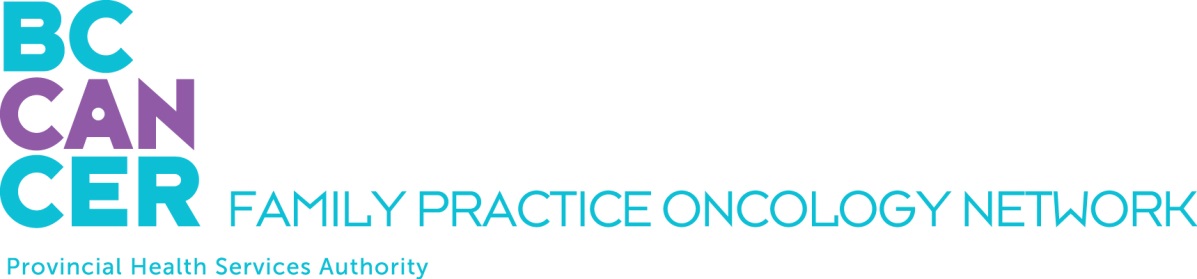 BC Cancer GPO Education Program ApplicationPlease ensure you have reviewed the Program mandate on the Network Website. APPLICANT DETAILSNAME OF APPLICANT:		First Name, Middle Initial, Last NameADDRESS Street # and name, City, Province, Postal Code 	TELEPHONE NUMBERS:			Office:	        Mobile:	        EMAIL ADDRESS:			BC CANCER CENTRE/CLINIC WHERE YOU WILL BE EMPLOYED:       INTRODUCTORY MODULE YOU PLAN TO TAKE: Spring 2024 Virtual Delivery: morning lectures only, February 5 – 16, and February 26 – March 8 Fall 2024 Virtual Delivery: morning lectures only, September 16 – 27, and October 7 – 21Following the Introductory Module, 30 days of Clinical Rotation will be arranged at the Cancer Centre as part of your employment. A letter of completion from your BC Cancer Leader and a post program evaluation will be required in order to receive credit. REQUIRED ATTACHMENTS AND REFERENCEPLEASE INCLUDE THE FOLLOWING WITH YOUR APPLICATION:	A letter of support from your BC Cancer Leader (Professional Practice Leader or equivalent)	Current Curriculum Vitae SUBMIT YOUR APPLICATION BY EMAILEnsure all documentation is available prior to submitting your application. Please email your complete application – including all attachments – as one PDF document (with this application form at the front) to:Kindly submit your application at your earliest convenience. We thank you for your interest and will advise you promptly as to your acceptance into the program. Dilraj Mahil, Project CoordinatorFamily Practice Oncology NetworkBC Cancer 600 W. 10th Ave.Vancouver, BC  V5Z 4E6dilraj.mahil@bccancer.bc.ca 